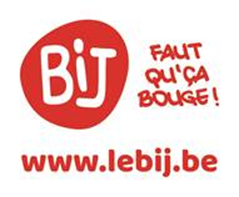 Formulaire de candidature KIKK FESTIVAL 2022DemandeurDépôt de votre dossierCréez un seul document PDF (besoin d’aide ? ilovepdf.com) reprenant tous les documents ci-dessous :Ce formulaire complété Un CV actualisé Une copie de la carte d’identité et/ou passeportPour les personnes qui ne sont pas de nationalité belge, une attestation de l’administration communale qui mentionne que vous résidez en Wallonie ou à Bruxelles depuis plus de 2 ansVotre projet et/ou implication DANS LE NUMERIQUE ET INTERET POUR LE KIKKQuelle est votre activité concrète dans le numérique et à quel stade d’avancement votre projet se situe-t-il ? Ou quel est votre intérêt/implication/projet dans le domaine du numérique et en particulier dans celui de la création numérique?Envoyez le dossier en un seul PDF – au plus tard le 30 septembre 2022 à agnes.napoli@cfwb.be et en CC marie-sophie.wery@cfwb.be - /!\ Si votre dossier pèse plus de 15 Mo, veuillez nous l’envoyer via Wetransfer.Pour plus d’informations, veuillez consulter notre site : www.lebij.bePrénom :Nom :Sexe : Nationalité :Mail : Téléphone :Date de naissance : Âge :N° compte (IBAN) : BE _ _    _ _ _ _  _ _ _ _   _ _ _ _  N° compte (IBAN) : BE _ _    _ _ _ _  _ _ _ _   _ _ _ _  Adresse (rue, N°, code postal, commune) : Adresse (rue, N°, code postal, commune) : Province :     Namur        Luxembourg         Hainaut      Brabant-Wallon       Liège                           Bruxelles-Capitale        Autre : ………………………………………                                                Province :     Namur        Luxembourg         Hainaut      Brabant-Wallon       Liège                           Bruxelles-Capitale        Autre : ………………………………………                                                Statut :           Étudiant       Demandeur d’emploi     TravailleurStatut :           Étudiant       Demandeur d’emploi     Travailleur